Na czym polega transport chłodniczy?Zastanawiasz się czym jest i na czym polega transport chłodniczy? Zapraszamy do sprawdzania naszego artykułu!Transport chłodniczy - Co to jest i jak działa?Na początku należy wyjaśnić co to jest transport chłodniczy. A więc jest to rodzaj przewozu towarów wedle określonych wymagań. Przede wszystkim najważniejszych z nich do spełnienia warunek to przewóz towarów samochodami ciężarowymi wyposażonymi w system chłodniczy. Przewożone towary muszą być transportowane w odpowiednich warunkach chłodniczych. Pojazd powinien być wyposażony w chłodnię lub izotermie. Pierwsze z nich zapewnia warunki do nawet -20 stopni Celsjusza natomiast izotermia zapewnia wewnątrz chłód zbliżony do tego, który panuje na zewnątrz.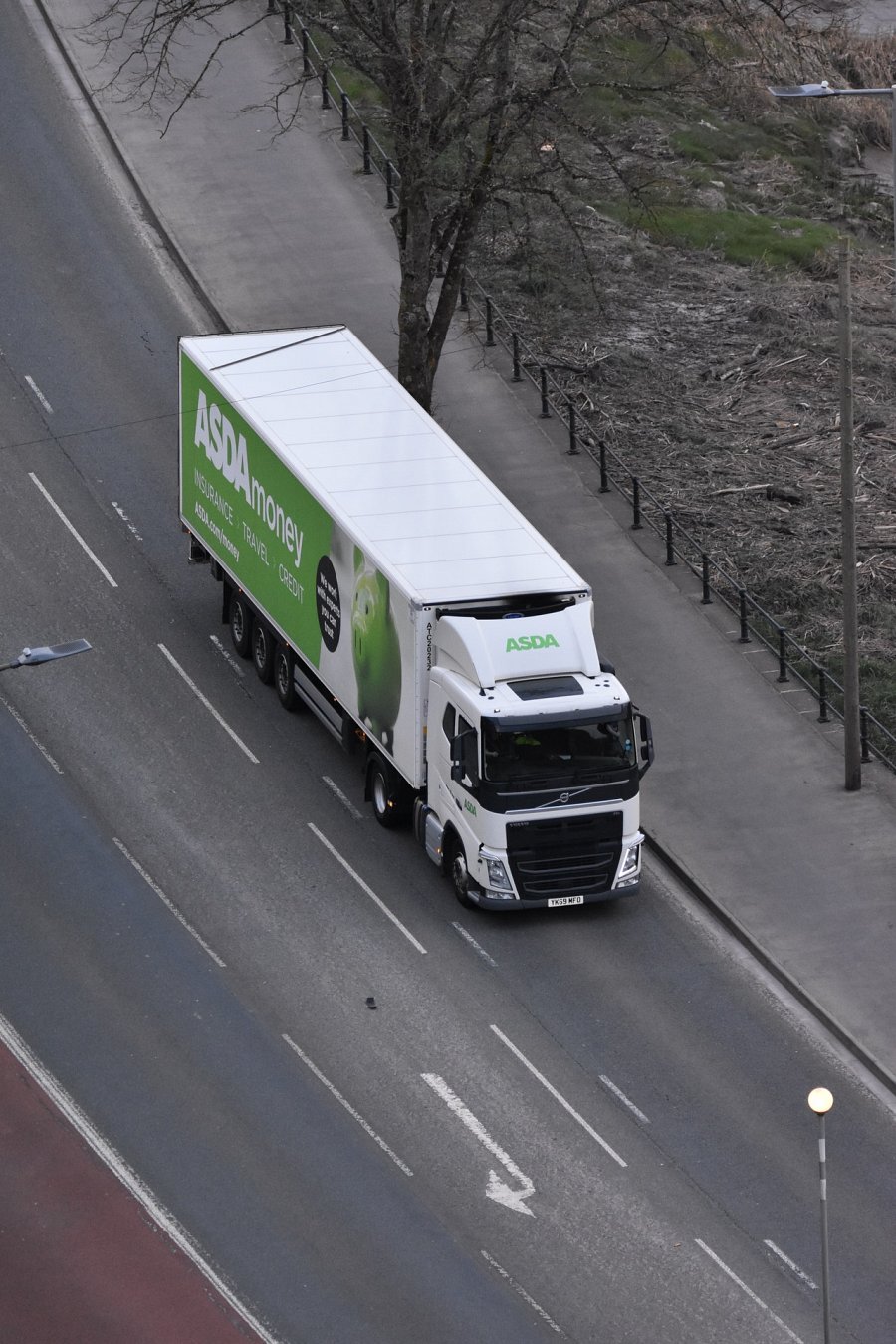 Jakie najczęściej produkty są przewożone transportem chłodniczym?Transport chłodniczy świetnie sprawdza się w przewożeniu produktów spożywczych i żywności. - Odpowiednie środowisko dla produktów mlecznych to od 0°C do 5°C. - Dla produktów pasteryzowanych od 0°C do 3°C- Dla warzyw i owoców od 7°C do 10°C- Dla świeżych jaj od 0°C do 15°CJak przebiega tego typu transport?Tego typu transport jest najbardziej wrażliwym rodzajem spedycji. Musi przebiegać w pełnej synergii z pakowaniem, przechowywaniem oraz rozładunkiem. Do wykonania tej usługi wymagane są specjalne pojazdy i przeszkoleni pracownicy.